 PdA GAL BARIGADU GUILCER  –  Azione chiave 1.1Vivi Bargui! Carta di Valorizzazione territoriale e strutturazione ecoturistica del Barigadu GuilcerSottomisura: 19.2- Sostegno all'esecuzione degli interventi nell’ambito della strategia di sviluppo locale di tipo partecipativo INTERVENTO 19.2.16.3.1.1.2 – “Cooperazione per lo sviluppo, promozione e commercializzazione dell’offerta turistica rurale del Barigadu Guilcer”Codice Univoco Bando: da attribuire nelle more della validazione dei VCM da parte dell’OP AGEA e dell’apertura del bando dematerializzato sul SIANAllegato C – Dichiarazione impegnoIl sottoscritto:ha provveduto a costituire / aggiornare il proprio fascicolo aziendale presso il seguente CAA:	      __________________________________________________________________________consapevole delle sanzioni penali previste dall’articolo 76 del D.P.R. 445/2000, per le ipotesi di falsità in atti e/o dichiarazioni mendaci ivi indicateDichiara Ai sensi degli articoli 46 e 47 del D.P.R. 445/2000, che i dati anagrafici, gli stati e le qualità sopra riportate sono veritieri.Parimenti si impegna a:costituire una aggregazione, in una delle forme previste dal Bando in oggetto, per la elaborazione e realizzazione del progetto dal titolo:“_________________________________________________________________________”Individua quale soggetto capofila della costituenda aggregazione:Denominazione / Ragione Sociale  ____________________________________________Codice Fiscale / Partita IVA __________________________________________________delegandolo a presentare la domanda di sostegno e a compiere tutti gli atti conseguenti   necessari;INOLTRE DICHIARA, analogamente a quanto dichiarato dal capofila nel Quadro I della Domanda di sostegno,di essere a conoscenza delle disposizioni e norme comunitarie e nazionali che disciplinano la corresponsione degli aiuti richiesti con la presente domanda;di essere pienamente a conoscenza del contenuto del Programma di Sviluppo Rurale Regionale sottoposto all'approvazione da parte della Commissione Europea, del contenuto del bando di adesione alla misura e degli obblighi specifici che assume a proprio carico con la presente domanda;di essere in possesso di tutti i requisiti richiesti dal Programma di Sviluppo Rurale Regionale sottoposto all'approvazione da parte della Commissione Europea per accedere alla misura prescelta;di essere a conoscenza dei criteri di selezione e di ammissibilità, degli impegni e degli altri obblighi definiti ai sensi della normativa comunitaria, riportati nel programma di sviluppo rurale e nel bando di adesione;di essere a conoscenza che, la misura cui ha aderito potrà subire, da parte della Commissione Europea, alcune modifiche che accetta sin d'ora riservandosi, in tal caso, la facoltà di recedere dall'impegno prima della conclusione della fase istruttoria della domanda;di accettare le modifiche al regime di cui al Reg. (UE) 1305/2013, introdotte con successivi regolamenti e disposizioni comunitarie, anche in materia di controlli e sanzioni;di essere a conoscenza delle conseguenze derivanti dall'inosservanza degli adempimenti precisati nel Programma di Sviluppo Rurale Regionale;di essere a conoscenza degli effetti sanzionatori per le affermazioni non rispondenti al vero anche in relazione alla perdita degli aiuti previsti dalla normativa comunitaria e nazionale in materia;di essere a conoscenza delle disposizioni previste dagli artt.73, 74 e 75 (calcolo e applicazione delle sanzioni amministrative) del Reg. (UE) n.809/2014, recante modalità di applicazione del Reg. (UE) 1306/2013;che l'autorità competente avrà accesso, in ogni momento e senza restrizioni, agli appezzamenti e agli impianti dell'azienda e alle sedi del richiedente per le attività di ispezione previste, nonché a tutta la documentazione che riterrà necessaria ai fini dell'istruttoria e dei controlli;che per la realizzazione degli interventi di cui alla presente domanda non ha ottenuto né richiesto, al medesimo titolo, contributi da altri enti pubblici;di essere a conoscenza delle disposizioni previste dalla legge 898/86 e successive modifiche e integrazioni riguardanti tra l'altro sanzioni amministrative e penali in materia di aiuti comunitari nel settore agricolo;di non essere sottoposto a pene detentive e/o misure accessorie interdittive o limitative della capacità giuridica e di agire fatta salva l'autorizzazione degli organi di vigilanza e/o tutori;che non sussistono nei confronti propri cause di divieto, di decadenza o di sospensione, di cui all'articolo 10 della Legge 31 maggio 1965 n.575 e successive modificazioni;di essere a conoscenza delle disposizioni previste dall'art. 33 del decreto legislativo 228/2001;di essere a conoscenza che in caso di affermazioni fraudolente sarà passibile delle sanzioni amministrative e penali previste dalla normativa vigente;di essere a conoscenza che le informazioni relative ai pagamenti della presente domanda verranno pubblicate per due anni nei registri dei beneficiari di fondi comunitari ai sensi del Reg. (UE) n. 1306/2013;di essere consapevole che l’omessa o errata indicazione del codice IBAN ( e in caso di transazioni internazionali, del codice SWIT) determina l’impossibilità per l’organismo pagatore di provvedere all’erogazione del pagamento.Inoltre (barrare ove pertinente):di avere dichiarato, quale agricoltore ai sensi dell’art. 2 lettera a)  del regolamento (UE) 1306/2013, nel proprio fascicolo aziendale, tutte le informazioni inerenti la propria azienda  su cui si esercita un’attività agricola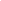 che la documentazione relativa ad acquisizioni, cessioni ed affitti di superfici è regolarmente registrata e l'autorità competente vi avrà accesso, in ogni momento e senza restrizioni, per le attività di ispezione previste.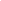 di aver già costituito/aggiornato/validato il fascicolo aziendale così come previsto dalla normativa vigente.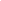 di non essere in possesso della Partita IVA in quanto non esercita attività di impresa rientrante nel campo di applicazione dell'IVA ai sensi dell'art. 4 D.P.R. 26/10/72 n.633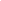 di essere esonerato dall'iscrizione al registro delle imprese della CCIAA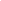 di non possedere allevamenti zootecnici che prevedono il possesso del registro di stalla (codice ASL)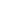 di non essere iscritto all'INPS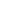 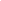              di non essere impresa in difficoltà ai sensi della comunicazione 2004/C244/02Autorizza:- Il trattamento dei dati conferiti, inclusi eventuali dati personali di natura sensibile e/o giudiziaria ottenuti anche tramite eventuali allegati e/o documentazione accessoria per le finalità;- la comunicazione ai soggetti elencati nella informativa ed il trasferimento agli altri soggetti titolari e responsabili del trattamento.Si impegna inoltre:- a consentire l'accesso in azienda e alla documentazione agli organi incaricati dei controlli, in ogni momento e senza restrizioni;- a restituire senza indugio, anche mediante compensazione con importi dovuti da parte degli Organismi Pagatori, le somme eventualmente percepite in eccesso quale aiuto, ovvero sanzioni amministrative, così come previsto dalle disposizioni e norme nazionali e comunitarie;- a riprodurre o integrare la presente dichiarazione, nonché a fornire ogni altra eventuale documentazione necessaria, secondo quanto verrà disposto dalla normativa comunitaria e nazionale concernente il sostegno allo sviluppo rurale e dal Programma di Sviluppo Rurale Regionale approvato dalla Commissione UE;- a comunicare tempestivamente eventuali variazioni a quanto dichiarato;- a rendere disponibili, qualora richieste, tutte le informazioni necessarie al sistema di monitoraggio e valutazione delle attività relative al Reg.(UE) 1305/2013.E' consapevole:- che, l’Organismo Pagatore competente effettuerà i controlli e dedurrà l'importo necessario per escludere il doppio finanziamento delle pratiche ai sensi degli artt. 43 e 52 del Reg. (UE) n. 1307/2013   in ottemperanza alla normativa comunitaria e nazionale in materia.Prende atto:- che l'accoglienza della presente domanda, con i diritti e gli obblighi connessi, è condizionata alla decisione comunitaria di cofinanziamento delle misure previste dal Programma di Sviluppo Rurale Regionale cui fa riferimento, nonché dalle decisioni delle competenti autorità per quanto riguarda la copertura finanziaria per la quota nazionale e regionale della spesa pubblica.- che i pagamenti delle provvidenze finanziarie previste dall'Unione Europea possono avvenire esclusivamente mediante accredito sui conti correnti bancari o postali (Art 1, comma 1052, Legge 27.12.2006 n° 296) e che in assenza delle coordinate del conto corrente bancario/postale o nel caso tali coordinate siano errate, il pagamento non potrà essere erogato.Località e data _______________ 			Firma(Il titolare/legale rappresentante) 									___________________________(Allega documento di identità leggibile e in corso di validità)INFORMATIVA ai sensi del Regolamento UE n. 679/2016 (“PRIVACY”):Il sottoscritto dichiara di essere informato, ai sensi e per gli effetti di cui al Regolamento UE n. 679/2016, che i dati personali raccolti saranno trattati, anche con strumenti informatici, nell’ambito del procedimento per il quale la presente dichiarazione viene resa.Il titolare del trattamento dei dati è il GAL Barigadu Guilcer, con sede legale in Ghilarza, Via Matteotti. Il responsabile del trattamento dei dati è individuato nella persona del Direttore del GAL.Località e data _______________Firma(Il titolare/legale rappresentante) ___________________________AUTORIZZA     Il GAL Barigadu Guilcer al trattamento e all’elaborazione dei dati forniti con la presente dichiarazione, per le finalità gestionali e statistiche, anche mediante l’ausilio di mezzi elettronici o automatizzati, nel rispetto della sicurezza e della riservatezza e ai sensi dell’articolo 38 del citato DPR n. 445/2000 allegando alla presente dichiarazione, copia fotostatica di un documento di identità.Località e data _______________Firma(Il titolare/legale rappresentante) ___________________________BANDO PUBBLICO GAL                      REG UE 1305/2013, Art. 19CognomeNomeData di nascita ___ / ___ /________ ___ / ___ /________Comune di nascitaProv. Residente in (via, piazza, viale)n.Comune di Prov. Codice fiscalein qualità di Titolare e/o legale rappresentante:in qualità di Titolare e/o legale rappresentante:in qualità di Titolare e/o legale rappresentante:in qualità di Titolare e/o legale rappresentante:in qualità di Titolare e/o legale rappresentante:in qualità di Titolare e/o legale rappresentante:Ragione SocialeDenominazionePartita IVA/ Codice Fiscale Sede legale in Comune di Prov.TelefonoCellulare Indirizzo e-mailIndirizzo PEC (posta elettronica certificata) 